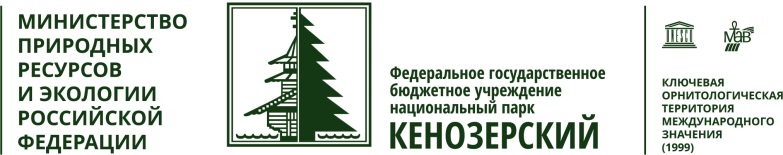 КЕНОЗЕРСКИЙ НАЦИОНАЛЬНЫЙ ПАРКг. Архангельск, ул. Набережная Северной Двины, д.78Тел.(8182) 20-65-72, 28-65-23Семейный тур «На каникулы к бабушке»Когда-то поездка к бабушке в деревню на каникулы была целым событием. На смену городской жизни приходили дни деревенских приключений: можно было ходить в лес, помогать деду мастерить из бересты, а вместе с бабушкой печь невероятной вкусноты пироги в русской печке, бегать с друзьями в лес или на озеро, слушать местные небывальщины, кататься на лошадях. Интересных занятий в деревне всегда было много!Приглашаем и вас на каникулы в деревню Морщихинскую Каргопольского сектора Парка.Продолжительность тура: 2 дня/1 ночьДаты проведения: 28.10–30.10Стоимость детского семейного тура: 5700 руб.Стоимость взрослого семейного тура: 8000 руб. Дополнительно оплачиваются: ж/д билеты до станции Няндома и обратно  трансфер Няндома — Морщихинская — Няндома,(автомобиль TOYOTA 11 мест — 10000 рублей) Обращаем ваше внимание, что порядок и время проведения экскурсий в программе могут быть изменены с сохранением общего объема и качества предоставляемых услуг!28 октября, среда28 октября, среда07.11Отправление из Архангельска на поезде №115 «Архангельск-Москва» до ст. Няндома15.30Прибытие на ст. Няндома.15.30 – 18.30Трансфер переезд ст. Няндома – д. Морщихинская (150 км).18.30 – 19.00Размещение в гостинице «Рыбацкая изба».19.00 – 19.30Бабушкин ужин в «Рукодельной избе».20.00Свободное время.29 октября, четверг29 октября, четверг08.30Доброе утро.09.00 – 09.30Деревенский завтрак в «Рукодельной избе».09.30 – 11.00Путешествие на Великий водораздел двух океанов по маршруту «Северный экватор». Прибытие в старинную деревню Масельга.11.00 – 13.00Вас приглашают в Архитектурный парк «Кенозерские бирюльки». А юные экскурсоводы научат вас играть в настоящие деревенские игры. 13.00 – 13.30Традиционный лекшмозерский обед в «Рукодельной избе».14.00 – 16.00Прогулка по экологической тропе «Тропа муравейников». Хозяин Тропы – любознательный муравьишка приглашает на познавательную прогулку по своему лесу. Как уживаются в лесу медведь, лиса и муравьи? Как устроен муравейник? О чем рассказывают деревья и травы в лесу? 16.00 – 18.00Время познакомиться с «бабушкиными ремеслами» и изготовить стильную бандану в технике верховой набойки (мастер-класс «Узорные следочки»).18.00 – 18.30Бабушкин ужин в «Рукодельной избе».19.00Свободное время.30 октября, пятница30 октября, пятница08.30Доброе утро.09.00 – 09.30Деревенский завтрак в «Рукодельной избе».10.00 – 13.00Почему бабушкины пироги самые вкусные? Секрет – в русской печке! Лекшмозерские хозяюшки приглашают вас на веселые кулинарные посиделки, где вы попробуете своими руками испечь ягодные «калитки» или деревенское печенье в русской печи (мастер-класс «Без пирога не именины»). 13.00 – 13.30Традиционный лекшмозерский обед в «Рукодельной избе».14.00 – 17.00Посещение Экофермы «Мезенка», где живут лошади, козы, овцы. Катание на лошадаях мезенской породы.17.00 – 19.00Интерактивное занятие в ГеоКлассе «Потомучка» – бонус для самых любознательных! Все о происхождении нашей планеты и заповедного Кенозерья. 19.00 – 19.30Бабушкин ужин в «Рукодельной избе».20.00Отъезд на станцию Няндома (отправление поезда 31.10 в 00.08, прибытие в Архангельск в 6.00)